DECLARAÇÃO DE CANDIDATURADeclaro que estou me candidatando a ocupar uma vaga de ________________________________ _________________________, nos termos estabelecidos pelo Estatuto da União dos Escoteiros do Brasil e no Regulamento Regional da Região Escoteira do Distrito Federal e concordo em fazer ou renovar minha Promessa Escoteira, em caso de eleito.Local e data:Assinatura:_______________________________________________________
nome completo:Importante: As Fichas de Candidaturas deverão ser assinadas, digitalizadas e enviadas para o e-mail assembleia@escoteirosdf.org.br até 24 de março de 2021.Os candidatos poderão apresentar seus currículos (opcional), conforme sugestão anexa, bem como proposta de trabalho, que serão divulgados nos canais oficiais da Região Escoteira a partir do dia 25 de março de 2021.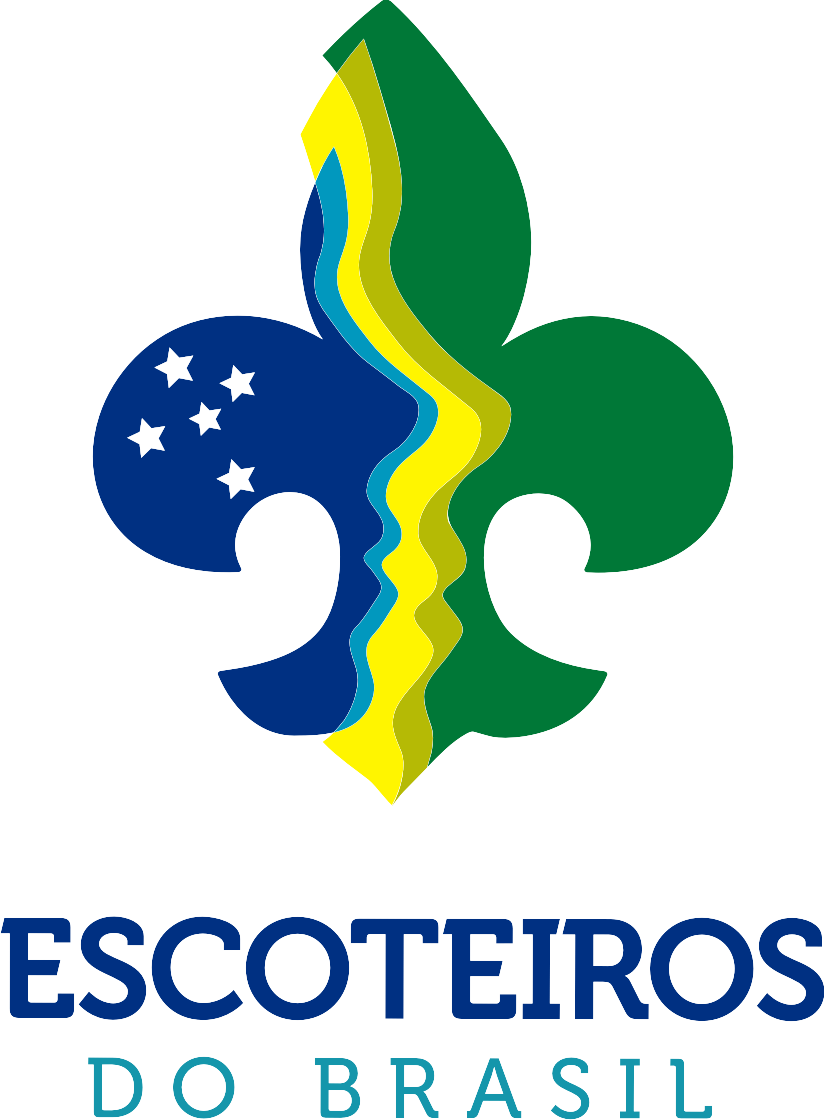 UNIÃO DOS ESCOTEIROS DO BRASILREGIÃO ESCOTEIRA DO DISTRITO FEDERALREUNIÃO ORDINÁRIA DA ASSEMBLEIA REGIONAL 2021FICHA DE CANDIDATURA À(     ) Delegado Regional para a Assembleia Nacional 2021(     ) Candidato ao CAN – Conselho de Administração Nacional da UEB(     ) Membro Suplente da Comissão de Ética e Disciplina RegionalNOME:UNIDADE ESCOTEIRA:UNIDADE ESCOTEIRA:REGISTRO UEB:TELEFONE:E-MAIL:UNIÃO DOS ESCOTEIROS DO BRASILREGIÃO ESCOTEIRA DO DISTRITO FEDERALREUNIÃO ORDINÁRIA DA ASSEMBLEIA REGIONAL 2021CARGO:NOME:REGISTRO UEB:UNIDADE ESCOTEIRA:UNIDADE ESCOTEIRA:TELEFONES:E-MAILS:FORMAÇÃO ACADÊMICA:OCUPAÇÃO PROFISSIONAL:VIDA PROFISSIONAL - BREVE RELATO:VIDA ESCOTEIRA (FORMAÇÃO, CARGOS OU FUNÇÕES QUE EXERCEU OU EXERCE, ETC.) TEXTO DE APRESENTAÇÃO PESSOAL